2018 Out of the Darkness Sponsorship Agreement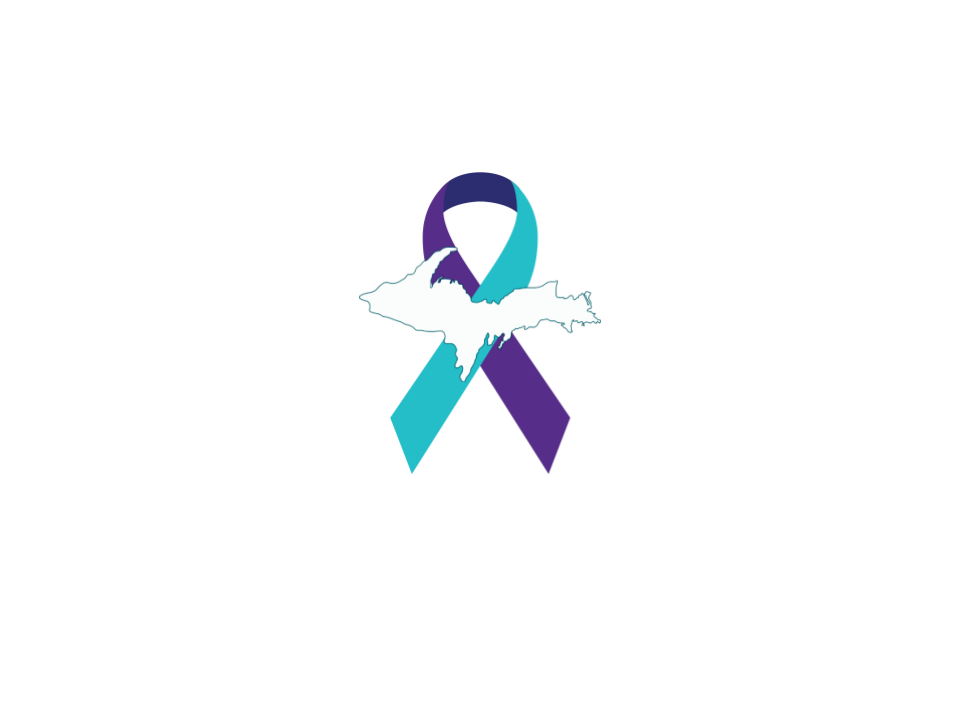 We authorize the Marquette County Health Department (the local fiduciary), the Marquette County Suicide Prevention Alliance and The American Foundation for Suicide Prevention to include our corporate name and logo on all materials, consistent with our sponsorship selection for the Out of the Darkness – Marquette County Community Walk for Suicide Prevention on September 8th, 2018. Check (  ) Desired Level:_______	Event Sponsor		$250	 send logo to epratt@mqtco.org	_______	Co-Sponsor		$150	send logo to epratt@mqtco.org	_______	Friend Sponsor	$100	send logo to epratt@mqtco.org_______	Supporter		 $50_______	Gift from the heart	 Any Amount***Donors at the Event, Co-Sponsor and Friend level – in order to have your logo included on the walk T-shirt please send logo electronically to epratt@mqtco.org by July 18th.Company/Organization:  ______________________________________________________Contact Person: _____________________________________________________________Address:  __________________________________________________________________Phone: _________________________   Email:  ____________________________________Walk Location Sponsored:  Al Quaal Recreation Area, Ishpeming, MIIf you have any questions, please contact Emily Pratt at (906) 315-2630 or epratt@mqtco.orgPlease make check out to: “Marquette County Health Department”and return form and check to:Marquette County Health DepartmentAttn:  Emily Pratt184 US 41 EastNegaunee, MI  49866Alliance Agencies:Catholic Social Services of the UPDial Help Community Support & Outreach CenterGreat Lakes Recovery CentersGrow & Lead:Community and Youth DevelopmentGwinn Teen ClinicMarquette/Alger RegionalEducational Service AgencyMarquette AreaPublic SchoolsMarquette City Police DepartmentMarquette County Health DepartmentMarquette County Prosecutor’s OfficeMarquette County Sheriff’s OfficeMI Department ofHealth and Human ServicesMI State PolicePost #81NorthCare NetworkNMU Counseling and Consultation ServicesPathways Community Mental HealthUpper PeninsulaHealth PlanUpper Great Lakes Family Health Center